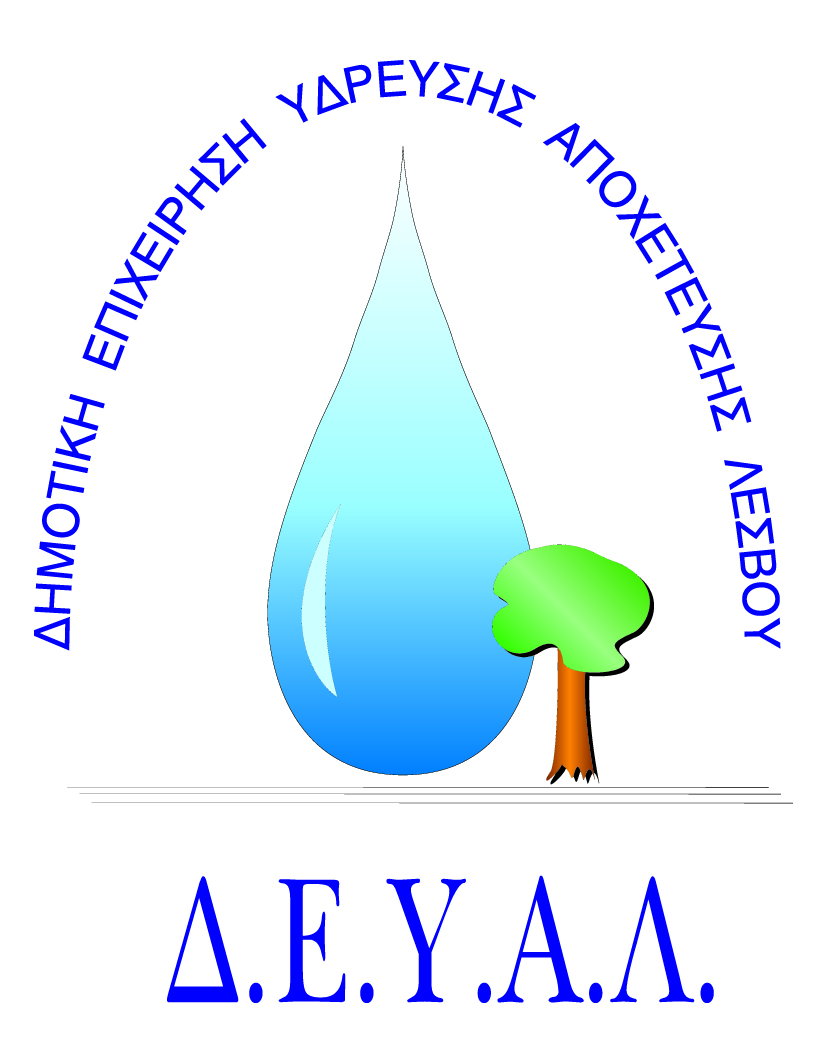                                                                                         ΜΥΤΙΛΗΝΗ 13/2/2023                                                                         ΑΠ 1643ΔΙΑΔΗΜΟΤΙΚΗ ΕΠΙΧΕΙΡΗΣΗ					ΥΔΡΕΥΣΗΣ ΑΠΟΧΕΤΕΥΣΗΣ				ΛΕΣΒΟΥ        ΤΕΧΝΙΚΗ ΥΠΗΡΕΣΙΑΤαχ. Δ/νση	: Ελ. Βενιζέλου 13-17Ταχ. Κωδ.	: 81100 ΜυτιλήνηΠληροφορίες:  : Ευστράτιος ΓιαννούληςΤηλέφωνο	: 2251024444Fax		: 2251040121Ε-mail		: protokolo@deyamyt.grΠΡΟΣ:	ΜΜΕΔΕΛΤΙΟ ΤΥΠΟΥΘΕΜΑ: Κυκλοφοριακές ρυθμίσεις λόγω εκτέλεσης εργασιών στα πλαίσια της κατασκευής του έργου "Αντικατάσταση τμημάτων δικτυών ύδρευσης Μυτιλήνης"Αύριο ημέρα Τρίτη14/02/2023 στα πλαίσια του έργου «Αντικατάσταση τμημάτων δικτυών ύδρευσης Μυτιλήνης» θα εκτελεσθούν εργασίες κατασκευής νέων δικτύων ύδρευσης με αποτέλεσμα η οδός Κερκύρας να είναι κλειστή στην κυκλοφορία  οχημάτων από την οδό Μαντζάρου μέχρι και την οδό Λευκάδος,από τις 07:00 έως και τις 15:00.Τα οχήματα με κατεύθυνση το 1ο Νεκροταφείο, θα ανέρχονται από την οδό Νάξου, οδό Κεας και οδός Αγίου Παντελεήμονος..      Ο ΔΙΕΥΘΥΝΤΗΣ Τ.Υ.          Δ.Ε.Υ.Α ΛΕΣΒΟΥΠΑΡΑΣΚΕΥΑΣ ΦΙΝΔΑΝΗΣΠΟΛΙΤΙΚΟΣ ΜΗΧΑΝΙΚΟΣΤ.Ε.